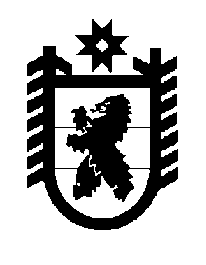 Российская Федерация Республика Карелия    ПРАВИТЕЛЬСТВО РЕСПУБЛИКИ КАРЕЛИЯПОСТАНОВЛЕНИЕот 5 августа 2013 года № 243-Пг. Петрозаводск О внесении изменений в постановление ПравительстваРеспублики Карелия от 4 июля 2011 года № 155-ППравительство Республики Карелия п о с т а н о в л я е т:Утвердить прилагаемые изменения, которые вносятся в долгосрочную целевую программу «Развитие образования в Республике Карелия в 2011-2015 годах», утвержденную постановлением Правительства Республики Карелия от 4 июля 2011 года № 155-П                  «О долгосрочной целевой программе «Развитие образования в Республике Карелия в 2011-2015 годах» (Собрание законодательства Республики Карелия, 2011, № 7, ст. 1059; 2012, № 1 ст. 81).            Глава Республики  Карелия                                                            А.П. ХудилайненУтверждены постановлением Правительства Республики Карелияот 5 августа 2013 года № 243-ПИЗМЕНЕНИЯ,которые вносятся в долгосрочную целевую программу«Развитие образования в Республике Карелияв 2011-2015 годах»1. В строке «Государственные заказчики долгосрочной программы» Паспорта долгосрочной целевой программы «Развитие образования в Республике Карелия в 2011-2015 годах» слова «Государственный  комитет Республики Карелия по вопросам национальной политики и связям с общественными и религиозными объединениями» заменить словами «Министерство Республики Карелия по вопросам национальной политики, связям с общественными, религиозными объединениями и средствами массовой информации».2. В разделе 4: а) в Стратегической задаче I таблицы:подпункт 1.2.1 изложить в следующей редакции:подпункт 2.2.1 изложить в следующей редакции:пункт 4.1  изложить в следующей редакции:подпункт 4.1.1  изложить в следующей редакции:подпункт 4.5.1 изложить в следующей редакции:пункт 5.3 изложить в следующей редакции:подпункт 5.3.1 изложить в следующей редакции:пункт 5.5 изложить в следующей редакции:подпункт 6.1.1  изложить в следующей редакции:б) в Стратегической задаче II таблицы:подпункт 1.1.1 направления «Развитие систем дошкольного образования» изложить в следующей редакции:пункт 3.4 направления «Комплексная программа модернизации профессионального образования» изложить в следующей редакции:подпункт 3.4.1 направления «Комплексная программа модернизации профес-сионального образования» изложить в следующей редакции:в) в Стратегической задаче III таблицы: пункт 1.2, подпункт 1.2.1 признать утратившими силу;пункт 1.4 изложить в следующей редакции:дополнить пунктами 1.5 и 1.5.1 следующего содержания:3. В абзаце четырнадцатом раздела 5 слова «Государственный  комитет Республики Карелия по вопросам национальной политики и связям с общественными и религиозными объединениями» заменить словами «Министерство Республики Карелия по вопросам национальной политики, связям с общественными, религиозными объединениями и средствами массовой информации».4. В приложении № 1 к Программе:а) в Стратегической задаче I:подпункт 1.1.10 изложить в следующей редакции:дополнить подпунктами 1.1.23 и 1.1.24 следующего содержания:б) в Стратегической задаче II: направление «Развитие систем дошкольного образования» дополнить подпунктами 2.1.1.7 и 2.1.1.8 следующего содержания:пункт 2.1.8 направления «Комплексная программа модернизации профес-сионального образования» изложить в следующей редакции:в) в Стратегической задаче III: пункты 3.1, 3.2 признать утратившими силу;подпункт 3.1.3 изложить в следующей редакции:дополнить подпунктом 3.1.4 следующего содержания:______________________«1.2.1.Мероприятия:апробирование методик сопоставления качества образования в различных муниципальных образованиях;разработка требований к построению и содержанию управления качеством образовательного учреждения;разработка образовательных программ подготовки специалистов для обеспечения эффективности  проведения контрольно-оценочных процедур по новым технологиям и использования результатов данных процедур в образовательной практике;развитие инструментария реализации модели республиканской системы оценки качества общего образования (РСОКО), обеспечение комплексного электронного мониторинга качества образования;разработка модели и методики самооценки деятельности ОУ;разработка мониторинговых исследований для проведения на уровнях:- дошкольного образования,- общего образования,- среднего профессионального образования.Министерство образования Республики Карелия, ИПКРОПоказатели непосредственных результатов:доля экспертов, прошедших обучение по образовательным программам (модулям), обеспечивающих эффективное проведения контрольно-оценочных процедур по новым технологиям%02045508090»;«2.2.1.Мероприятия:создание республиканского центра (комплекса) поддержки одаренных детей и дистанционных школ;издание информационно-методических материалов по работе с одаренными детьми;проведение республиканского  конкурса методических материалов по проведению мероприятий с одаренными детьми и подростками;профессиональная переподготовка по специальности «Педагог дополнительного образования»;финансовое обеспечение оказания государственных (муниципальных) услуг общеобразовательными учреждениями с учетом  нормативов затрат на педагогическое сопровождение развития (образования) одаренных (талантливых) детей  на основе федеральной модельной методики.Показатель непосредственного результата:доля общеобразовательных учреждений, финансовое обеспечение оказания государственных (муниципальных) услуг в сфере образования которых осуществляется с учетом  нормативов затрат на педагогическое сопровождение развития (образования) одаренных (талантливых) детей, в общем количестве общеобразовательных учреждений, осуществляющих педагогическое сопровождение развития (образования) одаренных (талантливых)  детейМинистерство образования Республики Карелия, ИПКРО%0005080100»;«4.1.Задача: создание во всех общеобразовательных учреждениях условий, соответствующих современным требованиям к качеству организации образовательного процесса. Показатель конечного результата:доля общеобразовательных учреждений, функционирующих в рамках национальной образовательной инициативы «Наша новая школа», в общем количестве общеобразовательных учреждений в соответствии с методикой Министерства образования и науки Российской ФедерацииМинистерство образования Республики Карелия%7085909595,596»;«4.1.1.Мероприятия:реализация проектов и программ, обеспечивающих создание и реализацию эффективных региональных программ повышения доли школьников, обучающихся в современных условиях:- закупка школьных автобусов, обновление автобусного парка, в соответствии с требованиями ГОСТа,- оснащение общеобразовательных учреждений учебным оборудованием, обеспечивающим получение школьниками образования  в современных условиях.Показатели непосредственных результатов:доля общеобразовательных учрежде-ний, финансовое обеспечение оказа-ния государственных (муниципаль-ных) услуг в сфере образования которых осуществляется на основе нормативов затрат на оказание государственных (муниципальных) услуг с учетом реализации основных общеобразовательных программ по ФГОС;доля общеобразовательных учреждений, в которых доля фонда стимулирования профессиональной деятельности достигает более 20 процентов от общего фонда оплаты труда;Министерство образования Республики Карелия%%02025255030758010090100100количество нового лабораторного оборудования или предметных кабинетов, поставленных в общеобразовательные учреждения; количество закупленных новых автобусовед.ед.001884010401140124014»;«4.5.1.Мероприятия:обновление учебно-методического обеспечения изучения родных языков и этнокультурных образовательных программ; внедрение  инновационных методик интенсивного обучения родным  языкам, в том числе с использованием  ИКТ, в образовательных учреждениях республики;организация и проведение регионального этапа олимпиады школьников по родным языкам;проведение международного образовательного форума обучающихся и учителей по развитию финно-угорских языков  и культуры.Показатель непосредственного результата:число изданий учебно-методической литературы на карельском, вепсском и финском языках;число  республиканских проектов, конкурсов, направленных на сохранение и развитие изучения карельского, вепсского и финского языков в общеобразовательных учреждениях  Республики КарелияМинистерство образования Республики Карелия, Министерство Республики Карелия по вопросам национальной политики,связям с общественными, религиозными объединениямии средствами массовой информацииед.ед.010134454546»;«5.3.Задача: создание условий для  психолого-медико-педагогического сопровождения образования детей с ограниченными возможностями здоровья, в том числе детей-инвалидов, в общем образовании.Показатель конечного результата:доля детей с ограниченными возможностями здоровья, в том числе детей-инвалидов, получающих образование в обычных общеобразовательных учрежденияхМинистерство образования Республики Карелия %505255606570»;«5.3.1.Мероприятия:финансовое обеспечение оказания государственных (муниципальных) услуг общеобразовательными учреждениями с учетом нормативов затрат на психолого-медико-педагогическое сопровождение образования детей с ограниченными возможностями здоровья, в том числе детей-инвалидов.Показатель непосредственного результата:доля общеобразовательных учрежде-ний, финансовое обеспечение оказания государственных (муниципальных) услуг в сфере образования которых осуществляется с учетом  нормативов затрат на психолого-медико-педагогическое сопровождение образования детей с ограниченными возможностями здоровья, в том числе детей-инвалидов, в общем количестве общеобразовательных учреждений, осуществляющих психолого-медико-педагогическое сопровождение образования детей с ограниченными возможностями здоровья, в том числе детей-инвалидовМинистерство образования Республики Карелия %05507590100»;«5.5.Задача: обеспечение мониторинга состояния здоровья обучающихся и качества медицинского обслужи-вания в общеобразовательных учреждениях.Показатель конечного результата:доля обучающихся общеобразовательных учреждений, имеющих I и II группы здоровья;доля обучающихся общеобразова-тельных учреждений, охваченных мониторингом здоровья, от общей численности обучающихся общеобразовательных учреждений;доля обучающихся общеобразова-тельных учреждений, охваченных психолого-педагогической и медико-социальной помощью, от общей численности обучающихся общеобразовательных учрежденийМинистерство здравоохранения и социального развития Республики Карелия, Министерство образования Республики Карелия%%%73,5703878734079774179,58044808247818348»;«6.1.1.Мероприятия:обеспечение финансово-хозяйственной самостоятельности общеобразовательных учреждений на основе внедрения новых финансово-экономических механизмов хозяйствования, отработки механизма формирования и распределения государственного (муниципального)  задания оказания государственных (муниципальных) услуг в сфере образования для общеобразовательных учреждений;подготовка управленческих кадров, в том числе и общественных управляющих общеобразовательных учреждений к эффективному управлению в условиях экономической самостоятельности и открытости деятельности образовательных учреждений: проведение обучающих семинаров, тренингов, конференций;проведение республиканского конкурса  «Эффективный общественный управляющий».Показатель непосредственного результата:доля управленческих кадров, в том числе и общественных управляющих, ежегодно проходящих повышение квалификации;доля общеобразовательных учреждений, ведущих самостоятельно финансово-хозяйственную деятельностьМинистерство образования Республики Карелия,ИПКРО%%84013451850286548806085»;«1.1.1.Мероприятия:реконструкция и ремонт существую-щих зданий дошкольных образова-тельных учреждений;         
открытие дополнительных  дошкольных групп в существующих   дошкольных образовательных    учреждениях;    открытие дополнительных    дошкольных групп на базе общеобразовательных учреждений;         
развитие вариативных форм Мероприятия:реконструкция и ремонт существую-щих зданий дошкольных образова-тельных учреждений;         
открытие дополнительных  дошкольных групп в существующих   дошкольных образовательных    учреждениях;    открытие дополнительных    дошкольных групп на базе общеобразовательных учреждений;         
развитие вариативных форм Министерство образования Республики КарелияМинистерство образования Республики Карелияпредоставления услуги дошкольного  образования;        
мониторинг предоставления   услуги дошкольного образования.        
Показатель непосредственного результата:доля образовательных учреждений,   реализующих основные общеобразовательные программы    дошкольного образования, участвующих в мониторинге предоставления услуги дошкольного образования;количество дополнительно созданных мест для детей дошкольного возраста, оснащенных оборудованием в соответствии с федеральными государственными требованиями к условиям реализа-ции основной общеобразовательной программы дошкольного образования;количество мест в учреждениях для детей дошкольного возраста на 1 тыс. детей в возрасте от 1 года до 7 лет, проживающих на территории Республики Карелия%ед.ед.%ед.ед.605407376054073765887749658877497513218157513218158010318048597080195460800»;«3.4.Задача: внедрение новых финансово-экономических механизмов в республиканскую систему профессионального образования.Показатель конечного результата:доля подведомственных учреждений НПО/СПО, финансовое обеспечение оказания государственных услуг в сфере образования которых осуществляется на основе нормативных затрат на оказание государственных услугМинистерство образования Республики Карелия%00100100100100»;«3.4.1.Мероприятия:финансовое обеспечение оказания государственных услуг в сфере образования подведомственными учреждениями НПО/СПО на основе нормативных затрат на оказаниеМинистерство образования Республики Карелиягосударственных услуг;совершенствование новой системы оплаты труда.Показатель непосредственного результата:доля преподавателей учреждений НПО/СПО, заработная плата которых не ниже средней в Республике Карелия%151518222527»;«1.4.Задача: формирование механизма непрерывного электронного мониторинга показателей результативности и эффективности деятельности всех образовательных учреждений Республики Карелия.Показатель конечного результата:доля образовательных учреждений, участвующих в непрерывном электронном мониторинге показателей результативности и эффективности деятельностиМинистерство образования Республики Карелия%2540608090100»;«1.5.Задача: развитие организационно-правовых моделей межведомственного взаимодействия образовательных учреждений с органами исполнительной власти Республики Карелия и органами местного самоуправления в Республике Карелия, общественными организациями и другими институтами гражданского общества по профилактике социального сиротства, в том числе вторичного (подготовка кандидатов в замещающие родители, сопровождение замещающих семей).Показатель непосредственного результата:доля детей-сирот и детей, оставшихся без попечения родителей, переданных на воспитание в семьи граждан, в общем количестве детей-сирот и детей, оставшихся без попечения родителейМинистерство образования Республики Карелия%7071737577781.5.1.Мероприятия:подготовка специалистов муниципальных образований в Республике Карелия;обучение граждан, выразивших желание принять на воспитание в свою семью ребенка, оставшегося без попечения родителей.Показатель непосредственного результата:доля замещающих семей, с которыми осуществляется работа по их сопровождению;доля специалистов органов опеки и попечительства, прошедших повышение квалификации на базе стажировочной площадки;доля детей-сирот и детей, оставшихся без попечения родителей, охваченных  программами психолого-педагогического и медико-социального сопровождения, в общем количестве детей-сирот и детей, оставшихся без попечения родителейМинистерство образования Республики Карелия%%%13,6187714,72079,5162285182486202687242888».«1.1.10.Доля общеобразовательных учреждений, функционирующих в рамках национальной образовательной инициативы «Наша новая школа», в общем количестве общеобразовательных учреждений в соответствии с методикой Министерства образования и науки Российской Федерации   %7085909595,596федеральный  электронный  мониторинг   «Наша новая  школа»:      www.kpmo.ru, 
сводный      доклад по   Республике   
Карелия      Президенту Российской   
Федерации»;«1.1.23.Доля обучающихся общеобразова-тельных учреждений, охваченных мониторингом здоровья, от общей численности обучающихся общеобразовательных учреждений%707377808283федеральный  электронный  мониторинг   «Наша новая  школа»:      www.kpmo.ru, 
сводный      доклад по   Республике   
Карелия      Президенту Российской   
Федерации    1.1.24.Доля обучающихся общеобразова-тельных учреждений, охваченных психолого-педагогической и медико-социальной помощью, от общей численности обучающихся общеобразовательных учреждений%384041444748федеральный  электронный  мониторинг   «Наша новая  школа»:      www.kpmo.ru, 
сводный      доклад по   Республике   
Карелия      Президенту Российской   
Федерации»;«2.1.1.7количество дополнительно созданных мест для детей дошкольного возраста, оснащенных оборудованием в соответствии с федеральными государственными требованиями к условиям реализации основной общеобразовательной программы дошкольного образования ед.54088713211031970460ФСН Форма 85К2.1.1.8.количество мест в учреждениях, реализующих основную общеобразовательную программу, для детей дошкольного возраста на 1 тыс. детей в возрасте от 1 года до 7 лет, проживающих на территории Республики Карелияед.737749815804801800ФСН Форма 85К»;«2.1.8.Доля подведомственных учреждений НПО/СПО, финансовое обеспечение оказания государственных услуг в сфере образования которых осуществляется на основе нормативных затрат на оказание государственных услуг%00100100100100ФСН форма Профтех 1 и 1СПО»;«3.1.3.Доля образовательных учреждений, участвующих в непрерывном электронном мониторинге показателей результативности и эффективности деятельности%2540608090100федеральный  электронный  мониторинг   «Наша новая  школа»:      www.kpmo.ru, 
сводный      доклад по   Республике   
Карелия      Президенту Российской   
Федерации»;«3.1.4.Доля детей-сирот и детей, оставшихся без попечения родителей, переданных на воспитание в семьи граждан, в общем количестве детей-сирот и детей, оставшихся без попечения родителей%707173757778ФСН Форма    РИК-103».